เมื่อวันที่ 24 กันยายน 2566 นายอุดมทรัพย์ ชีวะโอสถ ประธานเครือข่าย กสทช. ภาคประชาชน จังหวัดอุบลราชธานี ได้ลงพื้นที่ประชาสัมพันธ์ในเขตชุมชน ตำบลปะอาว ประชาสัมพันธ์ข้อมูลข่าวสารเกี่ยวกับเรื่องสิทธิขั้นพื้นฐานและการใช้เทคโนโลยีอย่างรู้เท่าทัน เพื่อให้เกิดประโยชน์และไม่ตกเป็นเหยื่อของมิจฉาชีพ ให้กับผู้นำในชุมชนและประชาชนในพื้นที่ จำนวนไม่น้อยกว่า 500 คน ในโอกาสที่มาร่วมงานเทศกาลกินเผือกมัน (บุญสังฆทาน) ตำบลปะอาว ซึ่งได้รับการตอบรับจากประชาชนอย่างมาก ให้ความสนใจในเรื่องสิทธิ์ต่างๆ ที่เราควรมี ควรทราบในการใช้บริการโทรคมนาคม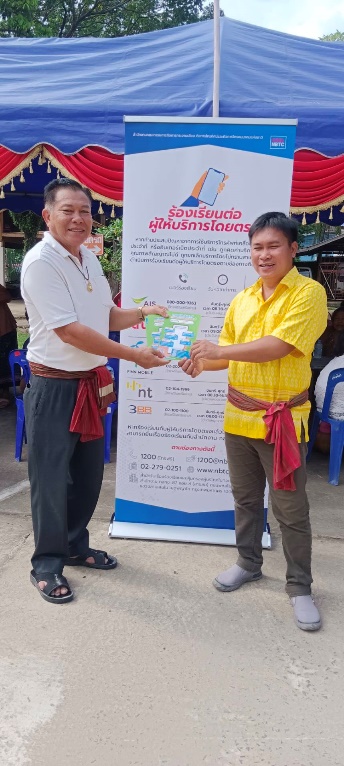 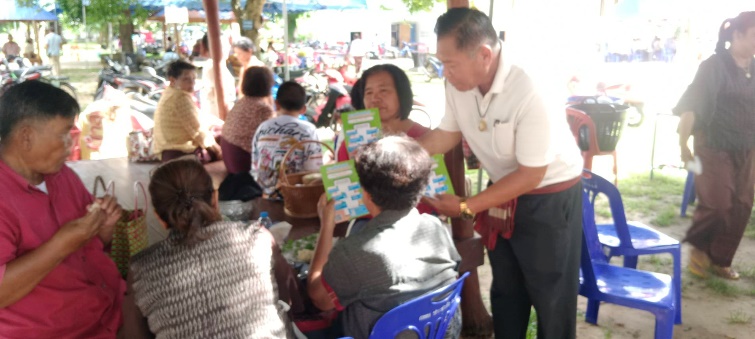 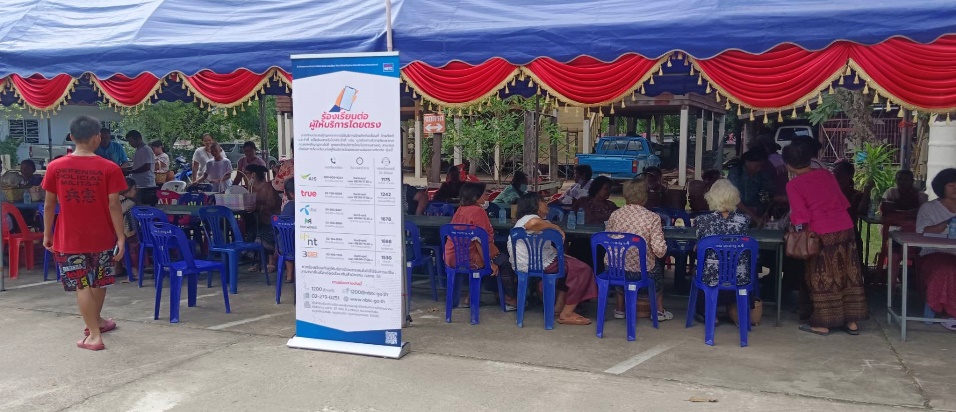 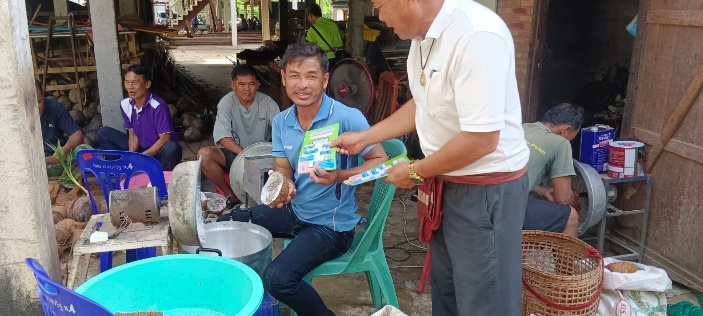 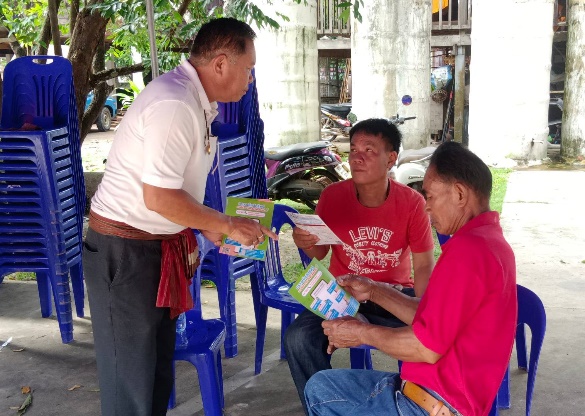 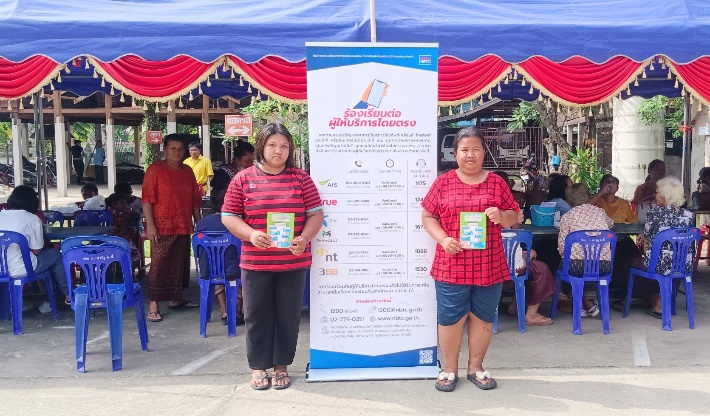 